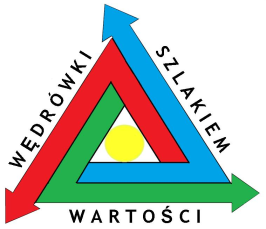 REGULAMIN WOJEWÓDZKIEGO KONKURSU PLASTYCZNEGO„WĘDRÓWKI SZLAKIEM WARTOŚCI” 2022/23w oparciu o myśl przewodnią:„DOM – jedyny stały, jasny punkt w zmieniającej się ciągle rzeczywistości. Miejsce,  (…) do którego wracasz (…) z nadzieją, że tam czeka cię bezpieczna przystań.” Katarzyna Michalak Patronat honorowy:Marszałek Województwa DolnośląskiegoPrezydent Miasta WrocławiaDolnośląski Kurator OświatyKsiądz Arcybiskup Metropolita Wrocławski Regionalna Dyrekcja Lasów Państwowych1. Cele konkursu:rozwijanie postaw patriotycznych młodego pokolenia poprzez upowszechnianie wiedzy o problemach społecznych występujących we współczesnym świecie,rozwijanie umiejętności stosowania różnych technik plastycznych (graficznych, malarskich),motywowanie do wyrażania swoich poglądów i emocji poprzez obrazmotywowanie do kreatywnego doboru środków wyrazu artystycznegoposzukiwanie nowych form i środków wyrazu artystycznego,rozwijanie umiejętności posługiwania się technologią informacyjną,kształtowanie wrażliwości na estetykę, piękno, rozwijanie staranności, koncentracji i sprawności manualnychpropagowanie wśród uczniów szacunku do tradycji, dziedzictwa przodków, osiągnięć historiikształtowanie postaw patriotycznych, szacunku do członków rodziny, w tym swoich przodkówpoznawanie własnych korzeni i budowanie świadomości wpływu dziedzictwa przodków na własne życie i światopoglądpropagowanie wśród uczniów idei pokoju oraz uświadomienie jego wartości jako przeciwwagi dla agresji i wrogościwspieranie postaw twórczych młodzieży.ZAKRES MERYTORYCZNYCH TREŚCI I UMIEJĘTNOŚCI WYMAGANYCH OD UCZESTNIKÓWRozwijanie zdolności plastycznych, technik graficznych i malarskich, kształtowanie umiejętności przekazywania treści i emocji poprzez obraz, poznawanie własnych korzeni, historii własnej rodziny i budowanie tożsamości w szacunku do tradycji i niezbywalnych wartości.XIII edycja konkursu. Archiwum poprzednich edycji: www.paxetbonum.pl/konkursy2. Adresaci konkursu: konkurs adresowany jest do dzieci, uczniów kl. 0 – III i IV – VIII dolnośląskich szkół podstawowych oraz do uczniów szkół ponadpodstawowych Dolnego Śląska. Konkurs wojewódzki - udział w konkursie jest bezpłatny.3. Zasady uczestnictwa: warunkiem uczestnictwa w Konkursie jest nadesłanie pracy plastycznej o tematyce inspirowanej wskazanym tematem, dotąd niepublikowanej i nienagradzanej w innych konkursachprace oprawione, o innych formatach oraz zrolowane nie będą brane pod uwagępracę należy wykonać techniką dowolną na kartce formatu A3 lub A4 ; prace mają być oryginalne, wykonane indywidualnie i samodzielnie,konkurs zostanie rozstrzygnięty w pięciu grupach wiekowych: I   grupa – uczniowie kl. 0 – I,II grupa – uczniowie kl. II – IVIII  grupa – uczniowie kl. V – VI , IV grupa – uczniowie klas VII-VIII,V grupa – młodzież szkół ponadpodstawowych klas I – IV4. Prace należy dostarczyć bądź przesłać w dwóch wersjach: dobrej jakości fotografii pracy w formacie jpg na adres: tobiasz.festiwal@wp.pl Przesyłane pliki powinny być podpisane imieniem i nazwiskiem uczestnika, numerem grupy i nazwą szkoły. Wraz z pracą należy przesłać elektronicznie na adres tobiasz.festiwal@wp.pl skan podpisanego załącznika nr 2 regulaminu, po zapoznaniu się z załącznikiem nr 1pocztą – prace konkursowe  powinny być opisane numerem grupy wiekowej na odwrocie pracy: I – V oraz danymi personalnymi autora (imię i nazwisko) wraz z danymi teleadresowymi szkoły (nazwa szkoły, adres, telefon). Adres wysyłki:	Szkoła Podstawowa nr 29			ul. Kraińskiego 1					50-153 Wrocław		z dopiskiem: Konkurs Plastyczny: „Wędrówki szlakiem wartości” i podaniem numeru grupy organizator nie zwraca otrzymanych materiałów,każdy autor może nadesłać tylko jedną pracę5. Etapy konkursu: etap I - eliminacje szkolne przeprowadzane są na terenach szkół (do 13.04.2023), prace przesyłane są (do 21.04.2023) do komisji konkursowej drugiego etapu. O ilości prac przesłanych do II etapu decyduje komisja szkolna. Komisja konkursowa drugiego etapu (wojewódzkiego – 21.04-05.05.2023) wyłania najciekawsze prace, które będą brały udział w etapie finałowym. Spośród wybranych prac, zostaną wyłonieni laureaci. Komisja wyłaniająca laureatów składa się z członków komisji drugiego etapu oraz ekspertów danej dziedziny. Etap III, finał konkursu (15-20.05.2023): w finale konkursu udział biorą prace wyłonione w II etapie. W składzie komisji finału  konkursu znajdą się uznane osobistości z dziedziny sztuki, doświadczeni nauczyciele – plastycy oraz przedstawiciele organizatora. W razie niesprzyjających warunków, wszystkie etapy konkursu będą przeprowadzone zdalnie.  6. Kryteria oceny prac:– zgodność pracy konkursowej z myślą przewodnią konkursu, – interesujący i przyciągający uwagę sposób prezentacji myśli przewodniej,   charakteryzujące się oryginalnym ujęciem tematu,– inwencja i pomysłowość prezentacji tematyki,
– technika wykonania pracy,
– estetyka pracy, – ogólne wrażenia estetyczne– forma zgodna z zasadami podanymi w punkcie 37. Laureatami konkursu zostają uczniowie, którzy zdobędą miejsca od I do III, i wyróżnieni przez komisję. Kryteria oceniania i wyłonienia laureatów przedstawione zostały w punkcie 6 regulaminu. 8. Jury dokona oceny prac i wybierze laureatów. Ich prace będzie można obejrzeć na przygotowanej przez organizatorów prezentacji podczas cyfrowej Gali Laureatów. Ogłoszenie wyników nastąpi dnia 10.06.2023 r. o godz. 18:00 w formie cyfrowej Gali Laureatów na stronie https://www.paxetbonum.pl/gala-i-prezentacje9. Laureaci I miejsca otrzymają nagrody rzeczowe, natomiast II i III miejsca   nagrody książkowe lub materiały plastyczne oraz dyplomy wręczone 17 czerwca 2023. Miejsce i czas podane zostaną podczas cyfrowej Gali Laureatów.10. Zgłoszenie prac plastycznych do konkursu jest równoznaczne z oświadczeniem, że jest to dzieło własne, nie publikowane i nie nagradzane w innych konkursach,  a także z wyrażeniem zgody na przetwarzanie danych  osobowych autora pracy  w celach promocyjnych niniejszego konkursu. 11.  W sprawach spornych wynikających z interpretacji regulaminu ostateczną decyzję podejmie Organizator w porozumieniu z Jury.12. Organizator nie zwraca nadesłanych prac i zastrzega sobie możliwość ich wykorzystania.Organizatorzy zastrzegają sobie możliwość zmiany sposobu przeprowadzenia Gali Laureatów. Informacje będą zamieszczone na stronie organizatora www.paxetbonum.pl w zakładce: KONKURSY-aktualnościOrganizatorzy:Patronat: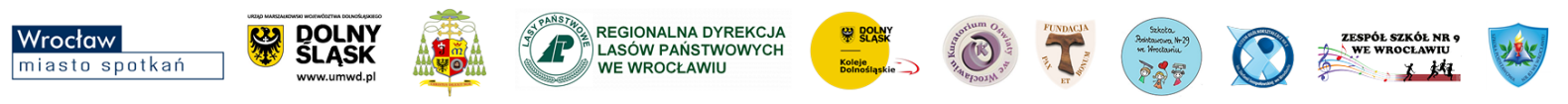 Prosimy o przesłanie poniższego oświadczenia oraz zgody wraz z pracą.ZAŁĄCZNIK NR 1Klauzula informacyjnadla uczestników konkursu w ramach cyklu „Wędrówki szlakiem wartości” dla uczniów szkół podstawowych woj. dolnośląskiego w roku szkolnym 2022/2023Zgodnie z art. 13 ust. 1 i 2 Rozporządzenia Parlamentu Europejskiego i Rady (UE) 2016/679 z dnia 27 kwietnia 2016 r. 
w sprawie ochrony osób fizycznych w związku z przetwarzaniem danych osobowych i w sprawie swobodnego przepływu takich danych oraz uchylenia dyrektywy 95/46/WE (RODO) informujemy:ZAŁĄCZNIK NR 2Wyrażenie zgody na przetwarzanie danych osobowych uczestnika konkursu w ramach cyklu „Wędrówki szlakiem wartości” dla uczniów szkół podstawowych i ponadpodstawowych województwa dolnośląskiego w roku szkolnym 2022/2023Na podstawie art. 6 ust. 1 lit. a ogólnego rozporządzenia o ochronie danych osobowych 
z dnia 27 kwietnia 2016 r. – RODO, wyrażam zgodę na przetwarzanie danych osobowych uczestnika konkursu     …………………………………………………………………………                                                                  (imię/imiona i nazwisko dziecka)Przez Szkołę Podstawową nr 29 im Konstytucji 3 Maja we Wrocławiu, w celu przeprowadzenia konkursu w kategorii     ……………………………………………………...                                                                                              (nazwa konkursu)dla uczniów szkół podstawowych i ponadpodstawowych woj. dolnośląskiego w roku szkolnym 2022/2023.Wyrażenie zgody obejmuje następujące dane: imię, nazwisko, klasa oraz nazwa i adres szkoły uczestnika konkursu, imiona i nazwiska rodziców/opiekunów prawnych uczestnika konkursu.Wyrażam zgodę na nieodpłatne wykorzystywanie i rozpowszechnianie wizerunku utrwalonego w postaci zdjęć i filmów z przeprowadzenia konkursu na stronach internetowych organizatorów. Wyrażenie niniejszej zgody jest dobrowolne i nie ma wpływu na możliwość udziału w konkursie.………………………………………..
(czytelny podpis)Wyrażam zgodę na wykorzystanie imienia, nazwiska oraz informacji o zajętym miejscu w klasyfikacji konkursu lub otrzymanym wyróżnieniu w celu informowania na stronach internetowych organizatorów. Konsekwencją braku zgody będzie brak możliwości udziału w konkursie.………………………………………..
(czytelny podpis)Szkoła Podstawowa nr 29   	                       Fundacja  “PAX ET BONUM”ul. Kraińskiego 1					    al. J. Kasprowicza 2650-153 Wrocław					    51-161 Wrocławhttps://sp29.wroc.pl 				             www.paxetbonum.plSzkoła Podstawowa nr 29   	                       Fundacja  “PAX ET BONUM”ul. Kraińskiego 1					    al. J. Kasprowicza 2650-153 Wrocław					    51-161 Wrocławhttps://sp29.wroc.pl 				             www.paxetbonum.plSzkoła Podstawowa nr 29   	                       Fundacja  “PAX ET BONUM”ul. Kraińskiego 1					    al. J. Kasprowicza 2650-153 Wrocław					    51-161 Wrocławhttps://sp29.wroc.pl 				             www.paxetbonum.pl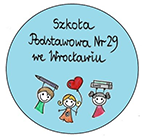 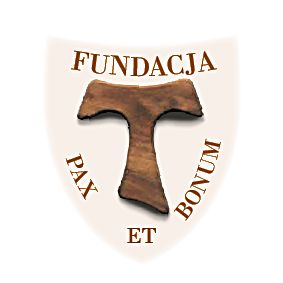 Konkurs odbywa się dzięki dofinansowaniu Gminy Wrocław i Marszałka Dolnego ŚląskaKonkurs odbywa się dzięki dofinansowaniu Gminy Wrocław i Marszałka Dolnego ŚląskaKonkurs odbywa się dzięki dofinansowaniu Gminy Wrocław i Marszałka Dolnego Śląska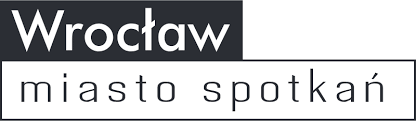 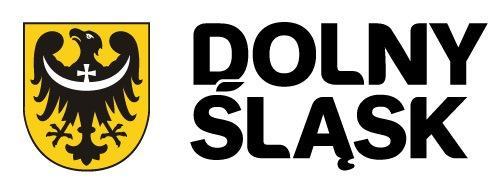 Kto jest administratorem danych osobowych?Administratorem danych osobowych uczestników wojewódzkich konkursów przedmiotowych jest Szkoła Podstawowa nr 29, ul. Kraińskiego 1  50-153 Wrocław, sp29@sp29.wroc.pl oraz Fundacja PAX ET BONUM, ul. Kasprowicza 26, 51-161 Wrocław, tobiasz.festiwal@wp.pl.Z kim można się kontaktować w sprawie przetwarzania danych osobowych?We wszystkich sprawach związanych z ochroną i przetwarzaniem danych osobowych mogą się Państwo kontaktować z Inspektorem Ochrony DanychTomasz Grzybowskikontakt e-mail: inspektor@coreconsulting.plJakie dane, w jakim celu oraz na jakiej podstawie będą przetwarzane dane osobowe?Podane dane osobowe: imię,nazwisko,nazwa i adres szkoły uczestnika konkursu, klasawizerunekinformacje o zajętym miejscu lub wyróżnieniuimiona i nazwiska rodziców/ opiekunów prawnych uczestnika konkursu,będą przetwarzane w celu przeprowadzenia konkursu na podstawie:art. 6 ust. 1 lit. a czyli zgody na przetwarzanie danych uczestnika konkursu.Imiona i nazwiska uczestników oraz nazwy szkół, do których uczęszczają i wizerunek mogą być publikowane na stronie SP 29 we Wrocławiu: https://sp29.wroc.pl/ oraz stronie Fundacji PAX ET BONUM: https://www.paxetbonum.pl/konkursy Przez jaki okres będą przechowywane dane osobowe?Dane osobowe uczestnika konkursu po zrealizowaniu celu, dla którego zostały zebrane, będą przechowywane do końca roku szkolnego a następnie archiwizowane zgodnie z obowiązującymi przepisami prawa.Kto ma dostęp do danych osobowych?Obsługą wojewódzkich konkursów przedmiotowych odbywać się będzie poprzez adres email b.adamczyk@sp29.wroc.pl oraz tobiasz.festiwal@wp.pl dostępne wyłącznie dla koordynatora i organizatorów konkursu. Dane mogą być udostępnione dostawcom usług: firmom obsługującym nas w obszarze IT; kurierom i poczcie polskiej; firmom obsługującym monitoring, przedstawicielom komisji konkursowej jeśli składa się ona z osób spoza naszej organizacji, kancelariom prawnym wspierającym nas w codziennej działalności oraz pozostałym podmiotom wspierającym nas w organizacji konkursu.Jakie prawa przysługują w związku z ochroną danych osobowych?Osoby, których dane dotyczą, mają prawo do:dostępu do treści danych osobowych;żądania sprostowania danych osobowych,które są nieprawidłowe;żądania usunięcia danych osobowych, żądania ograniczenia przetwarzania, W przypadku uznania, że przetwarzanie przez organizatorów konkursu udostępnianych danych osobowych narusza przepisy RODO, przysługuje uczestnikowi konkursu prawo do wniesienia skargi do organu nadzorczego – Prezesa Urzędu Ochrony Danych OsobowychCzy podawanie danych osobowych jest konieczne?Podanie przez Państwa danych osobowych jest dobrowolne. Konsekwencją niepodania danych będzie brak możliwości udziału w konkursie.........................................................................................                 …………………………………………….       .................................................................imię/imiona i nazwisko uczestnika         ................................................................ucznia/uczennicy klasyimiona i nazwiska rodziców(prawnych opiekunów)         ................................................................pełna nazwa i adres szkoły          ...............................................................Klasa / wiek..........................................                        miejscowość, data………………………………………..(czytelny podpis wyrażającego zgodę)